PG1-PO2-F1- 4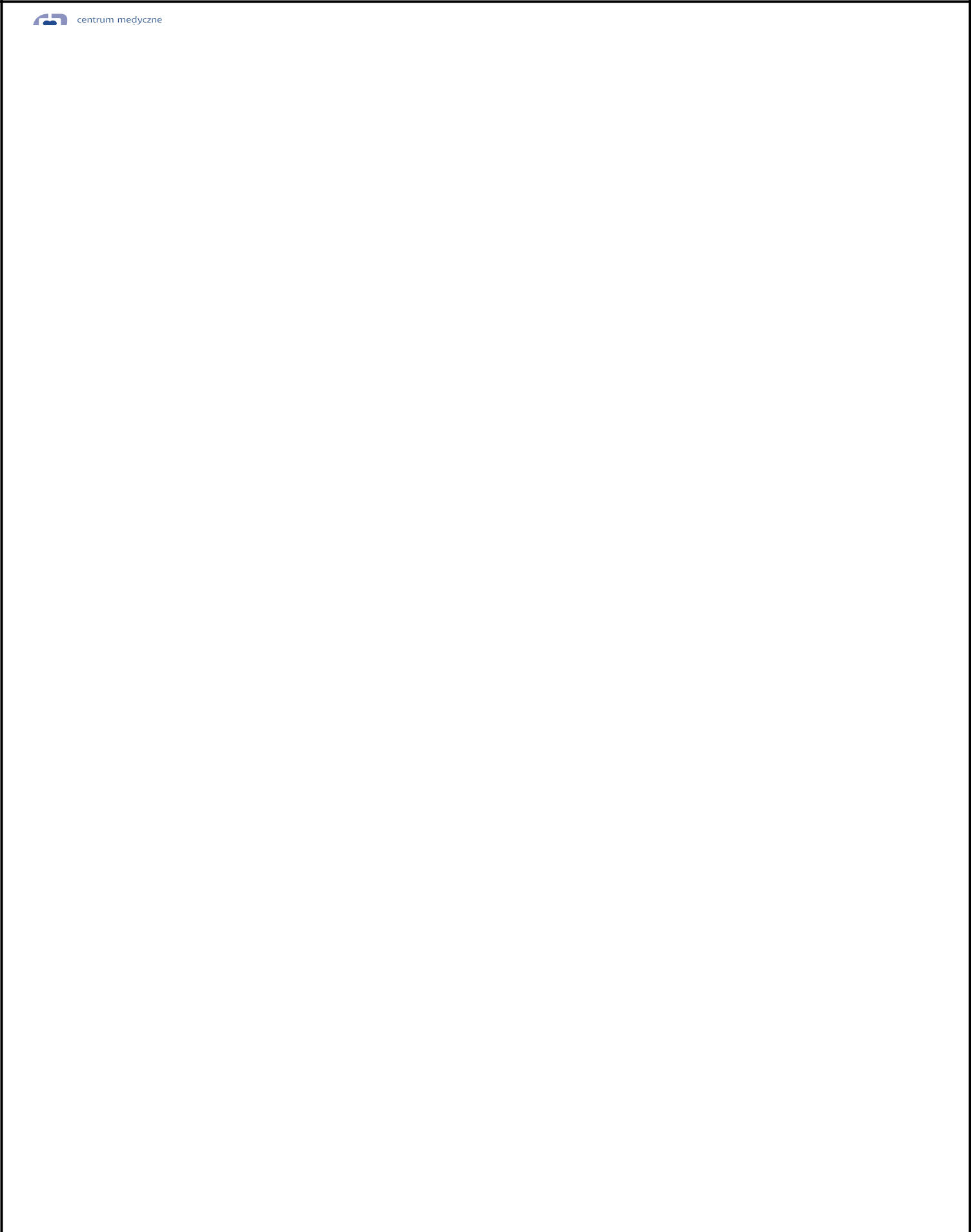 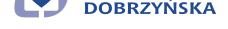 WOJEWÓDZKI ZESPÓŁ SPECJALISTYCZNEJ OPIEKI ZDROWOTNEJDZIAŁ MARKETINGU I PROMOCJI ZDROWIA ul. Dobrzyńska 21/23, 50-403 Wrocław, tel. 71/ 77 47 797 fax 71/ 77 47 771,e-mail marketing@wzsoz.wroc.plWNIOSEK O ZAWARCIE UMOWY NA USŁUGI Z ZAKRESU PORADNI MEDYCYNY PRACYOznaczenie podmiotu ..................………………………………....….............................…..............………………………....……………..W przypadku prowadzenia jednoosobowej działalności gospodarczej nr PESEL □□□□□□□□□□□w przypadku podmiotów wpisanych do Krajowego Rejestru Sądowego nr KRS □□□□□□□□□□□□□ CEIDG □w przypadku podmiotu niewpisanego do KRS oraz niedziałającego na podstawie wpisu do CEIDG proszę podać status prawny.................................................................................................................................................................................Adres …………………………………………..........................................…………….............................................…..….……………..Adres do korespondencji …………………………………………………...............................................................................…………..NIP □□□□□□□□□□Osoba upoważniona do reprezentowania podmiotu:Imię i nazwisko ……….....................................................................................................................................................Stanowisko ..................................................................................................................................................................Osoba upoważniona do kontaktów:Imię i nazwisko ……………………..……………................………..……................................................................……………………..Telefon kontaktowy ………..…………………………………………………..…………………….................................................................Adres e-mail ………………..……………………..…………………………….....................................................……..…………………………ZLECENIODAWCA WYRAŻA ZGODĘ NA POSZERZENIE ZAKRESU BADAŃ DODATKOWYCH POZA WSKAZÓWKI METODYCZNEO NASTĘPUJĄCE BADANIA:  (właściwe proszę zaznaczyć X)Pieczątka podmiotu	Data i podpis Wnioskodawcyod _ _ - _ _ - _ _ _ _  do    _ _ - _ _ - _ _ _ _od _ _ - _ _ - _ _ _ _  do    _ _ - _ _ - _ _ _ _od _ _ - _ _ - _ _ _ _  do    _ _ - _ _ - _ _ _ _od _ _ - _ _ - _ _ _ _  do    _ _ - _ _ - _ _ _ _od _ _ - _ _ - _ _ _ _  do    _ _ - _ _ - _ _ _ _OKRES OBOWIĄZYWANIA UMOWYdzień            miesiącrok                  dzień         miesiąc                  dzień         miesiącrokdzień            miesiącrok                  dzień         miesiąc                  dzień         miesiącrokumowa może być zawarta na okres co najmniej 12 miesięcy, jednak nie dłużej niż 3 lataumowa może być zawarta na okres co najmniej 12 miesięcy, jednak nie dłużej niż 3 lataumowa może być zawarta na okres co najmniej 12 miesięcy, jednak nie dłużej niż 3 lataumowa może być zawarta na okres co najmniej 12 miesięcy, jednak nie dłużej niż 3 lataumowa może być zawarta na okres co najmniej 12 miesięcy, jednak nie dłużej niż 3 lataLICZBA ZATRUDNIONYCH PRACOWNIKÓW□□(właściwe zaznaczyć X)DO 9 OSÓB□POWYŻEJ 9 OSÓBPOWYŻEJ 9 OSÓB□STANOWISKA PRACY…..…………………………………..…………………………………..…………………………………………………..………….……….…………………..………….……….…..…………………………………..…………………………………..…………………………………………………..………….……….…………………..………….……….…..…………………………………..…………………………………..…………………………………………………..………….……….…………………..………….……….…..…………………………………..…………………………………..…………………………………………………..………….……….…………………..………….……….badania laboratoryjne: OB., morfologia, badanie ogólne moczuTAK□NIE □dla pracownikom powyżej 50 roku życia - glukoza we krwi, EKGTAK□NIE □dla osób zajmujących stanowiska decyzyjne o badanie: lipidogram, glukozaTAK□           NIE □